Summary of Legislation: Proposed Int. No. 1874-A would permit individuals to sign up to receive email notifications on items in the City Record. The purpose of this legislation is to increase public access to up-to-date information about City political processes. Effective Date: This local law would take effect 180 days after it becomes law. Fiscal Year in which Full Fiscal Impact Anticipated: Fiscal 2022Fiscal Impact Statement:Impact on Revenues: It is estimated that there would be no impact on revenues resulting from the enactment of this legislation.  Impact on Expenditures: It is estimated that there would be no impact on expenditures resulting from the enactment of this legislation because the relevant agencies would use existing resources to accomplish its requirements.  Source of Funds to Cover Estimated Costs:  N/ASources of Information:  New York City Council Finance Division				Mayor’s Office of Legislative Affairs				Department of Citywide Administrative Services				Office of Management and BudgetEstimate Prepared by:	Sebastian Palacio Bacchi, Senior Financial AnalystEstimate Reviewed by:	Nathaniel Toth, Deputy Director John Russell, Unit HeadStephanie Ruiz, Assistant CounselLegislative History:  This legislation was introduced to the Council as Intro. No. 1874 on February 11, 2020 and was referred to the Committee on Governmental Operations (Committee). The Committee heard the legislation on February 12, 2020, and the legislation was laid over. The legislation was subsequently amended, and the amended legislation, Proposed Int. No. 1874-A, will be considered by the Committee on September 16, 2020. Upon a successful vote by the Committee, Proposed Int. No. 1874-A will be submitted to the full Council for a vote on September 16, 2020. Date Prepared: August 20, 2020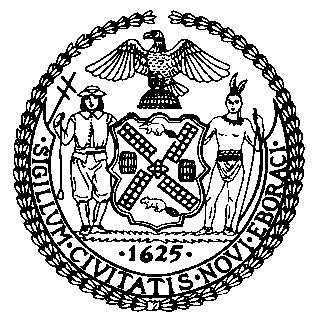 The Council of the City of New YorkFinance DivisionLatonia McKinney, DirectorFiscal Impact StatementProposed Int. No. 1874-ACommittee: Governmental OperationsTitle: A Local Law to amend the administrative code of the city of New York, in relation to permitting interested parties to receive notification of items published in the City RecordSponsors: Council Members Chin, Kallos and Yeger Effective FY21FY SucceedingEffective FY22Full Fiscal Impact FY22Revenues (+)$0$0$0Expenditures (-)$0$0$0Net$0$0$0